TOWN OF 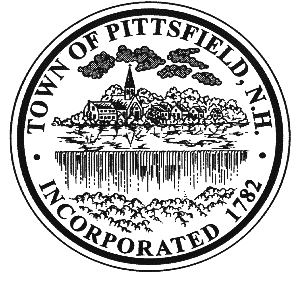 Community Development CommitteeTown Office 85 Main StreetPittsfield,   November 27, 20191. Meeting began at 6:30.2. Attendees:  Louie Houle (LH), Fred Endler (FE), Dale Frizzle, and Ellen Barbasso (EB).3. Minutes for October 23, 2019 approved  and accepted as written4. Things the CDC did this year:Worked on getting solar farm in the town.   Trees replaced in Dustin Park.Worked on AARP grant to help accessibility in park:  benches with armrest, paving, bird feederGot USDA grant to help businesses improve store fronts on Main St.Assisted in getting people together to provide local paper after the Suncook Sun stopped publishing the weekly paper5. Louie Houle said Mr. Christie will be coming to our meeting on December 11, 2019 to discuss options  for use of his property6. Next meeting will be December 11, 2019, at 6:30pm.7. Meeting adjourned at 6:50 P.M.  Submitted by	___________________		Louie Houle-ChairmanMinutes taken by:	Ellen Barbasso, Secretary